Generalitat de Catalunya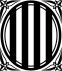 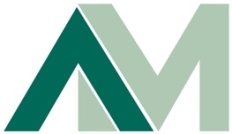 Departament d’EnsenyamentEscola d’Educació Infantil i Primària Artur MartorellCarrer Seu d'Urgell, 3408911 BADALONATel. 93 5671660Fax 93 5671661a8041571@xtec.cathttp://www.xtec.cat/ceparturmartorellAutorització relativa als alumnes: ús d’imatges, publicació de dades de caràcterpersonal i de material que elaboren (menors d’edat).El centre disposa d’espais de comunicació i difusió, inclosos els espais web (adreça o adreces web), on informa i fa difusió de les activitats lectives, complementàries i extraescolars.En aquests espais es poden publicar imatges en què apareguin, individualment o en grup, alumnes que fan les activitatsesmentades.Atès que el dret a la pròpia imatge, és reconegut en l’article 18.1 de la Constitució espanyola i està regulat per la Llei orgànica1/1982, de 5 de maig, sobre el dret a l’honor, a la intimitat personal i familiar i a la pròpia imatge, la direcció d’aquest centredemana el consentiment als pares, mares o tutors legals per publicar fotografies i vídeos on apareguin els seus fills i filles i hi siguin clarament identificables.Per a l’edició de materials en espais de difusió del centre (blogs, web, revistes) cal la corresponent cessió del dret decomunicació pública expressat per escrit dels afectats o dels qui n’exerceixen la pàtria potestat en cas de minoria d’edat, senseque la Llei de propietat intel·lectual admeti cap mena de modulació segons l’edat dels alumnes. Aquesta cessió s’ha d’efectuarencara que l’autor/a en qüestió no aparegui clarament identificat i s’entén a realitzacions com ara el treball de recerca de batxillerat i altres de similars.Dades de l’alumne o alumna i dels pares, mares o tutorsNom i cognoms de l’alumne o alumnaNom i cognoms del pare, mare o tutor o tutora legal de l’alumne o alumna				DNI/NIE/PassaportAutoritzoQue la imatge del meu fill o filla pugui aparèixer en fotografies i vídeos corresponents a activitats escolars lectives,complementàries i extraescolars organitzades pel centre i publicades en:- Pàgines web del centre:   Sí  □	No  □	  - Revistes o publicacions editades pel centre d’àmbit educatiu:	   Sí □	No □Que el material elaborat pel meu fill o filla pugui ser publicat en els espais de comunicació (blogs i espais web del centre i revistes editades pel centre mateix) amb finalitat de desenvolupar l’activitat educativa:Sí  □     No □Que en les pàgines web o blogs i revistes editades pel centre hi consti el nom de l’alumne o alumna i del centre:Sí □       No □Lloc i dataSignatura del pare, mare o tutor o tutora legal de l’alumne o alumnaAquesta autorització serà vàlida fins al final de l’escolarització de l’alumne/a, mentre els pares o tutors legals no comuniquin el contrari.D’acord amb l’article 5 de la Llei orgànica 15/1999 de 13 de desembre, de protecció de dades de caràcter personal, les vostres dades seran incorporades al fitxer “Alumnat de centres educatius depenents del Departament d’Ensenyament “, amb la finalitat de gestionar l’acció educativa, l’orientació acadèmica i professional, l’acció tutorial i de comunicació amb les famílies, l’avaluació objectiva del rendiment escolar, el comrpomís dels alumnes i llurs famílies en el procés educatiu i l’accés als serveis digitals i telemàtics facilitats pel Departament. L’òrgan responsable del fitxer és la Direcció del centre educatiu. Podeu exercir els drets d’accés, rectificació, cancel·lació i oposiciómitjançant un escrit adreçat a la Direcció del centre educatiu corresponent.Direcció del centre